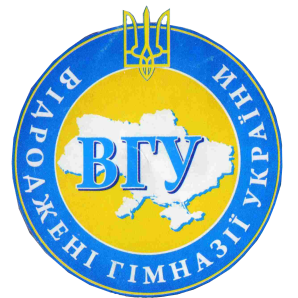 асоцIацIЯ "ВIдродженI гIмназIЇ украЇни"(Асоціація керівників закладів освіти України)REVIVED GYMNASIA OF  ASSOCIATION(Revived Ukrainian Gymnasia Association of Principals)  84000, Україна, Львівська обл., 	 (03245)5-35-90           +380961817927,       E-mail:   t_rgu@i.ua	               84000, Ukraine, Lviv Region , Stryj ,  м. Стрий, вул. Незалежності, 31.			   +380666322016         www.     argu.com.ua                       31, Nezalejnosti str.ПРИВАТБАНКР /р  4731 2191  2267  1328   від ПІБ________________                        №  195   від  05.12.  2023 року.                                                                                                    Директорам департаментів освіти і науки обласних та                                                                     Київської міської, державних адміністрацій, директорам                                                                     обласних інститутів післядипломної педагогічної освіти,                                                                           начальникам міських (районних) управлінь і відділів освіти                                                                     новоутворених ОТГ.                                Вельмишановний(а)____________________________________________________                Асоціація керівників закладів освіти «Відроджені гімназії України», за сприяння  управління освіти і науки Львівської ОДА, управління освіти Львівської міської ради, управління освіти Стрийської районної  ради, відділу освіти Трускавецької міської ради, відділу освіти Славської селищної ради, запрошує Вас до участі в XII зимовому Форумі з інноваційних технологій «Трускавець – 2024», за міжнародною участю, який відбудеться  29 січня – 2 лютого  2024  року. Тема зимового Форуму: «Впровадження технологій ШІ в навчально – виховний процес середніх шкіл України та  в  управлінську діяльність керівника закладу освіти. Використання передового досвіду від європейських колег».  У Форумі візьмуть участь директори, заступники директорів закладів середньої освіти зі всіх областей України, спеціалісти відділів, управлінь і департаментів освіти, методисти ОІППО, міських та районних відділів освіти і ОТГ.  Заплановані практичні заняття і обмін управлінським досвідом та сертифікати за 30 годин з  інноваційних та інформаційних технологій.                                                            Попередня   програма Форуму                                                                  29 січня, понеділок           07:00-12:00 – прибуття  учасників   до Трускавця. Поселення в готель 08:00-09:00 – сніданок09:00-10:00 – перехід до актової зали Народного Дому10:00-12:30 – круглий стіл і панельна дискусія  по використанню технологій ШІ в управлінській діяльності керівника закладу освіти12:30-13:00 – повернення в готель13:00-14:00 - обід14:30-15:30 – урочисте відкриття Форуму. Вітальне слово15:30-18:00 – науково – практична конференція з визначеної теми18:00-19:00 – повернення в готель19:00-21:00 – вечірній променад                                                                       30 січня, вівторок           07:00-08:00 – сніданок (готель) 08:00-09:30 – переїзд до Славсько (80 км)10:00-11:00 – національне бойківське привітання.  Висвітлення  реформи  галузі освіти в умовах гірського регіону Карпат11:00-13:00 – відвідування середніх шкіл Славської ТГ (поділ на групи)13:00-14:00 – обід14:00-15:00 – переїзд до витягу «Захар Беркут»15:00-17:00 – підйом на гору Високий Верх (1267 метрів). 17:00-19:00 –  дегустація національних бойківських страв            19:00-21:00 – повернення в Трускавець (80 км)                                                                                 31 січня, середа           08:00-09:00 – сніданок (готель)09:00-10:00 – перехід до актової зали Народного Дому10:00-13:00 – продовження  конференції. Обмін досвідом13:00-14:00 – обід14:00-17:00 -  робочі круглі столи (поділ на групи)17:00-18:00 – повернення в готель19:00-22:00 – святкова вечеря  «В колі друзів»                                                                                  1 лютого, четверг           07:00-08:00 – сніданок (готель)08:00-10:00 – переїзд до Львова (90 км)10:00-12:00 – презентація управлінської діяльності керівника закладу у Львівській  академічній гімназії та Львівській  гімназії «Євшан» (поділ на групи)12:00-13:00 – обід13:00-14:00 – презентація НУ «Львівська політехніка»14:00-17:30 – екскурсія «Середньовічний Львів»17:30-18:00 – перехід до оперного театру18:00-21:00 – театральний вечір у Львівській опері21:00-23:00 – повернення до Трускавця (90 км)                                                                                    2 лютого, пятниця08:00-09:00 – сніданок (готель)09:30-11:30 – підведення підсумків зимового Форуму.  Прийняття рішень та ухвал. Вручення сертифікатів підвищення кваліфікації (Народний Дім)11:30-12:00 – повернення в готель12:00-13:00  - переїзд до Опаки (30 км)13:00-18:00 – зимовий релакс в Карпатах. 18:00-19:00 – повернення в Трускавець (30 км)19:00-21:00 – прощальний вечір                                                                                       3  лютого , субота08:00-09:00 – сніданок (готель)09:00-13:00 – традиційний шопінг         з 13:00 – від’їзд учасників Форуму 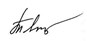                                                         Президент ВГУ                                             Я.В. ТурянськийP.S.   Проживання  в готелі «Трускавець 365».  Вартість проживання в двохмісному номері,  орієнтовно 300 - 400 грн з особи за добу, включено сніданок (уточнені ціни будуть повідомлені після зимових свят).  Прибуття учасників Форуму, 29 січня, понеділок, згідно графіку прибуття поїздів, самостійний переїзд до готелю. Для бажаючих колег, буде передбачено бронювання номерів, з 27 січня, субота та продовжено бронювання до 4 лютого, неділя.P.S.     Реєстрація, для участі у Форумі,  до 25 січня  2024 року, на мою пошту, або по моїх телефонах. При реєстрації прошу вказувати, коли прибуваєте до Трускавця  і яким поїздом. Реєстраційні внески за участь в конференції, оплата  за 450 км  використання транспорту та сертифікат ВГУ (за 30  годин практичних занять)  -  600 грн.  Окремо оплачується святкова вечеря «В колі друзів».  Вся необхідна, для учасників Форуму  інформація, а також зміни в програмі  Форуму,  у наступних листах Президента ВГУ.          